О принятии бюджета Благовещенского муниципального округа на 2024 год и плановый период 2025-2026 годов в первом чтенииВ соответствии с Бюджетным кодексом Российской Федерации, руководствуясь Уставом Благовещенского муниципального округа, Совет народных депутатов Благовещенского муниципального округа Амурской областир е ш и л:1. Принять бюджет Благовещенского муниципального округа на 2024 год и плановый период 2025-2026 годов в первом чтении.2. Утвердить прогнозируемые объемы налоговых и неналоговых доходов бюджета муниципального округа в 2024 году по кодам видов доходов  в сумме 506 609 тыс. рублей согласно приложению 1, в 2025 году в сумме 555 386 тыс. рублей, в 2026 году в сумме 603 387  тыс. рублей согласно приложению 2 к настоящему решению.Председатель Совета народных депутатовБлаговещенского муниципального округа                                   С.А. МатвеевГлава Благовещенского муниципального округа                                    Д.В. Салтыков           «01 » декабря   2023 г.№  293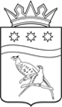        СОВЕТ НАРОДНЫХ ДЕПУТАТОВ БЛАГОВЕЩЕНСКОГО                            МУНИЦИПАЛЬНОГО ОКРУГА АМУРСКОЙ ОБЛАСТИ(первый созыв)РЕШЕНИЕПринято Советом народных депутатов Благовещенского муниципального округа   «01» 12.2023 г.